DEKLARACJA CZŁONKOWSKA	Ja niżej (podpisana/podpisany*) proszę o przyjęcie mnie w poczet członków Klubu Górskiego WYSOKI POZIOM.Imię i nazwisko: ………………………………………Przynależność do oddziału PTTK:   …………………………….Numer legitymacji PTTK:   ……………………………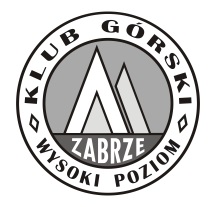 Data i własnoręczny podpis :   ………………………………..………………………………….Deklaracje należy wypisać komputerowo lub ręcznie, wydrukować, własnoręcznie podpisać następnie zeskanować i odesłać do Prezesa lub któregoś z członków zarządu Klubu, Ewentualnie dostarczyć do siedziby oddziału PTTK w Chorzowie.     ( * ) – niepotrzebne skreślić.Aby zostać członkiem Klubu deklaracja musi być zaakceptowana przez Zarząd Klubu.Decyzja Zarządu Klubu Górskiego WYSOKI POZIOM: